Č. j. 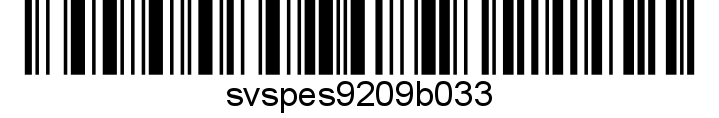 Nařízení Státní veterinární správy  jako místně a věcně příslušný správní orgán podle ustanovení § 49 odst. 1 písm. c) zák. č. 166/1999 Sb., o veterinární péči a o změně některých souvisejících zákonů (veterinární zákon), ve znění pozdějších předpisů, v souladu s ustanovením § 75a odst. 1 a 2 veterinárního zákona nařizuje tatomimořádná veterinární opatření:k tlumení a zamezení šíření nebezpečné nákazy – hniloby včelího plodu v Královéhradeckém krajiVymezení ohniskaOhniskem nebezpečné nákazy hniloby včelího plodu vyhlásila Krajská veterinární správa Státní veterinární správy pro Královéhradecký kraj stanoviště chovu včel v katastrálním území Vernéřovice, KÚ 614688, Teplice nad Metují, KÚ 766399, Heřmánkovice, KÚ 638609 a Křinice, KÚ 676314.Vymezení ochranného pásma	Ochranným pásmem vymezeným v okruhu minimálně 3 km kolem ohniska nákazy s přihlédnutím k epizootologickým zeměpisným, biologickým a ekologickým podmínkám, se stanovují tato katastrální území v územním obvodu Královéhradeckého kraje:Seznam katastrálních území, obcí a jejich místních částí zahrnutých do ochranného pásma je následující:Opatření v ochranném pásmuZakazuje se přemisťování včel a včelstev ze stanoveného ochranného pásma. Přemístění včel a včelstev uvnitř ochranného pásma je možné jen se souhlasem Krajské veterinární správy Státní veterinární správy pro Královéhradecký kraj vydaným na základě žádosti chovatele. Krajská veterinární správa Státní veterinární správy pro Královéhradecký kraj udělí souhlas k přemístění včel a včelstev uvnitř ochranného pásma na základě klinické prohlídky včelstev provedené úředním veterinárním lékařem. Přemístění včel a včelstev do ochranného pásma z území prostého nákazy je možné jen se souhlasem Krajské veterinární správy Státní veterinární správy pro Královéhradecký kraj na základě žádosti chovatele.Všem chovatelům včel v ochranném pásmu se nařizuje provést neprodleně klinickou prohlídku včelstev v období příznivých klimatických podmínek z hlediska biologie včel s rozebráním včelího díla se zaměřením na nezavíčkovaný plod, a to nejpozději do 22.07.2024. 	Chovatel neprodleně po prohlídce včelstev zašle na e-mail epodatelna@svscr.cz informaci o výsledku provedené prohlídky, včetně jména chovatele, adresy, telefonního spojení, registračního čísla chovatele a registračního číslo stanoviště včelstev s aktuálním údajem o počtu včelstev chovaných na stanovišti. 	V případě zjištění příznaků nasvědčujících onemocnění hnilobou včelího plodu se nařizuje chovateli neprodleně uvědomit Krajskou veterinární správu Státní veterinární správy pro Královéhradecký kraj, prostřednictvím následujících kontaktů: tel. č. +420 495 279 059, +420 720 995 210, nebo e-mail: epodatelna@svscr.cz nebo prostřednictvím datové schránky ID d2vairv.  Všem chovatelům včel v ochranném pásmu se nařizuje při podezření z výskytu nebezpečné nákazy hniloby včelího plodu neprodleně uvědomit Krajskou veterinární správu Státní veterinární správy pro Královéhradecký kraj způsobem uvedeným v odstavci 3.Hnilobu včelího plodu je zakázáno léčit. Čl. 4Zdolání nákazyKrajská veterinární správa Státní veterinární správy pro Královéhradecký kraj stanovuje délku trvání pozorovací doby na 1 rok od data nabytí účinnosti tohoto nařízení.Krajská veterinární správa pro Královéhradecký kraj může změnit nebo ukončit některá nařízená mimořádná veterinární opatření, jestliže vzhledem k epizootologickým informacím nejsou již tato opatření nezbytná a nehrozí šíření nákazy, anebo může nařídit další nezbytná opatření v případě zhoršení nákazové situace.Nákaza bude prohlášena za zdolanou a mimořádná veterinární opatření budou zrušena, jestliže v ochranném pásmu nedojde v průběhu pozorovací doby k výskytu hniloby včelího plodu. Čl. 5SankceZa nesplnění nebo porušení povinností vyplývajících z těchto mimořádných veterinárních opatření může správní orgán podle ustanovení § 71 nebo § 72 veterinárního zákona uložit pokutu až do výše:a) 100 000 Kč, jde-li o fyzickou osobu,b) 2 000 000 Kč, jde-li o právnickou osobu nebo podnikající fyzickou osobu.PoučeníPokud v souladu s § 67 a násl. veterinárního zákona vzniká nárok na poskytnutí náhrady nákladů a ztrát, které vznikly v důsledku provádění mimořádných veterinárních opatření nařízených ke zdolávání některé z nebezpečných nákaz a nemocí přenosných ze zvířat na člověka, je třeba jej včas uplatnit na základě žádosti podané u Ministerstva zemědělství, které o ní rozhodne. Podrobnosti pro uplatňování náhrady a náležitosti žádosti o její poskytnutí stanoví vyhláška č. 176/2023 Sb., o zdraví zvířat a jeho ochraně, o oprávnění a odborné způsobilosti k výkonu některých odborných veterinárních činností. Formulář žádosti je dostupný na internetových stránkách Ministerstva zemědělství.Společná a závěrečná ustanoveníToto nařízení nabývá podle § 2 odst. 1 a § 4 odst. 1 a 2 zákona č. 35/2021 Sb., o Sbírce právních předpisů územních samosprávných celků a některých správních úřadů . Datum a čas vyhlášení nařízení je vyznačen ve Sbírce právních předpisů. (2) Toto nařízení se vyvěšuje na úředních deskách krajského úřadu a všech obecních úřadů, jejichž území se týká, na dobu nejméně 15 dnů a musí být každému přístupné u krajské veterinární správy, krajského úřadu a všech obecních úřadů, jejichž území se týká.  (3) Státní veterinární správa zveřejní oznámení o vyhlášení nařízení ve Sbírce právních předpisů na své úřední desce po dobu alespoň 15 dnů ode dne, kdy byla o vyhlášení vyrozuměna. V  dne ředitel podepsáno elektronickyObdrží:Obec Jetřichov	 			IČO 00654116Obec Meziměstí			IČO 00272841Obec Vernéřovice			IČO 00654124Obec Adršpach				IČO 00653560Obec Police nad Metují			IČO 00272949Obec Hejtmánkovice			IČO 00653594Obec Hynčice				IČO 00190187Město Broumov				IČO 00272523Obec Křinice				IČO 00653608ObecKatastrální územíKatastrální územíTeplice nad Metují766399Teplice nad MetujíTeplice nad Metují792667ZdoňovTeplice nad Metují766291BohdašínTeplice nad Metují766330Horní TepliceTeplice nad Metují766321Dolní TepliceTeplice nad Metují766356LachovJetřichov659193JetřichovMeziměstí693723VižňovMeziměstí693693MeziměstíMeziměstí614670Březová u BroumovaMeziměstí743631Ruprechtice u BroumovaVernéřovice614688VernéřoviceAdršpach600059Dolní AdršpachPolice nad Metují718891HonyPolice nad Metují718904PěkovPolice nad Metují650137HlavňovHejtmánkovice638226HejtmánkoviceHejtmánkovice638609HeřmánkoviceHynčice743623Hynčice u BroumovaBroumov612812Benešov u BroumovaBroumov612766BroumovBroumov612782Velká Ves u BroumovaKřinice676314Křinice